COLEGIO TECNOLÓGICO PULMAHUE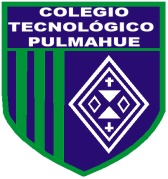 PROFESORA ELIZABETH RIOS POLANCOHORARIO: 10:00 AM a 11:00 AMCORREO: elizarios2909@gmail.com	ESTIMADOS PADRES y/o APODERADOS. Envío a ustedes objetivos y contenidos que trabajarán durante esta suspensión de clase, así como también las orientaciones  para  ejecutar las actividades de Música  4. BÁSICO.                   OBJETIVOS DE  APRENDIZAJE:   Cantar  (al unisono y canones simples, entre otros).  La Música de los pueblos originariosLa música mapuche es la principal música indígena en la actualidad, al ser la etnia indígena de mayor presencia en Chile. La música tradicional mapuche es principalmente religiosa, aunque también existen composiciones amorosas y canciones acerca de la tierra natal, y sus melodías son de temple monótono y triste. Usan instrumentos de percusión como el cultrún y las cascahuillas, una especie de cascabeles. Dos instrumentos característicos son la trutruca, una caña hueca de coligüe con un cuerno en su extremo, y el trompe, que usa la garganta como caja de resonancia. Los mapuches cantan y bailan para honrar a sus deidades y antepasados, siendo la música la expresión de su fe y su cultura. Tenían canciones especiales para las diferentes actividades de la vida diaria, como por ejemplo, para el trabajo, para hacer dormir a un niño, para enterrar a los muertos, para jugar palin, etc. Música y danza      En los pueblos originarios, gran parte de la música está ligada a la ritualidad. Se utiliza en ceremonias para comunicarse con los dioses y espíritus tutelares. Música, canto y danza forman un todo indivisible para celebrar, agradecer y pedir por el bienestar del grupo. Por eso existen cantos para curar a los enfermos, para atraer o detener la lluvia, para obtener una buena cosecha, para invocar los espíritus y ancestros, para guiar a los muertos, etc. La música también cumple una función social importante a través de los cantos que recuerdan la mitología y la historia del cada grupo.                       La expresión musical La expresión musical es el modo de comunicación auditiva que permite manifestar las emociones y vivencias de quien compone el tema, o de quien lo reproduce, sintiéndose identificado con el autor.Todos hemos experimentado sensaciones de placer, de angustia, de alegría, o de ternura al escuchar diferentes ritmos musicales, que revelan además, la personalidad de su compositor.El gusto por lo musical nace en forma espontánea. Lo advertimos por ejemplo, cuando sentimos placer ante el canto de los pájaros o el sonido del mar o de las gotas de lluvia al caer; los niños pequeños se calman con los sonajeros, y desde los primeros tiempos, el hombre descubrió que podía hacer música con finalidad estética, golpeando sus manos o con palos u otros materiales, en forma rítmica.                              ACTIVIDAD Escuchar una canción lenta o tranquila como Videotape del disco In rainbows de Radiohead (es una canción lenta que incluye voz, teclado y una batería que se va incorporando sutilmente), Tears in heaven de Eric Clapton u otra en la cual los elementos musicales sean claramente identificables.  Comenten qué estado de ánimo proyecta, qué instrumentos intervienen en la obra, cómo se usan y cómo influye eso en la expresión musical. Luego pueden hacer un “mapa musical” y utilizar colores apropiados para el estado de ánimo de la canción.Ante cualquier duda comunicarse a través del correo:elizarios2909@gmail.com.ESPERANDO ESTEN BIEN.